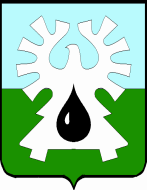  МУНИЦИПАЛЬНОЕ ОБРАЗОВАНИЕ ГОРОД УРАЙ ХАНТЫ-МАНСИЙСКИЙ АВТОНОМНЫЙ ОКРУГ - ЮГРА       ДУМА ГОРОДА УРАЙ   РЕШЕНИЕот 22 ноября 2018 года                                                                                   № 71О внесении изменений в  Положение о размерах и условиях осуществления ежемесячных и иных дополнительных выплат депутатам, выборным должностным лицам местного самоуправления, осуществляющим свои полномочия на постоянной основе в муниципальном образовании городской округ город  Урай     Рассмотрев представленный главой города Урай проект решения Думы города Урай  «О внесении изменений в Положение о размерах и условиях осуществления ежемесячных и иных дополнительных выплат депутатам, выборным должностным лицам местного самоуправления, осуществляющим свои полномочия на постоянной основе в муниципальном образовании городской округ город  Урай», на основании  пункта 2 статьи 53 Федерального закона от 06.10.2003 №131-ФЗ «Об общих принципах организации местного самоуправления в Российской Федерации»,  пункта 4 статьи 86 Бюджетного кодекса Российской Федерации, Дума города Урай решила:1. Внести в Положение о размерах и условиях осуществления ежемесячных и иных дополнительных выплат депутатам, выборным должностным лицам местного самоуправления, осуществляющим свои полномочия на постоянной основе в муниципальном образовании городской округ город  Урай, принятое решением Думы города Урай от 28.02.2008 №4 (в редакции решений Думы города Урай от 26.02.2009 №4, от 24.11.2011 №86, от 24.05.2012  №51), следующие изменения:1) В пункте 1 части 1 статьи 4 слова «до 1 (одного)» заменить словами «до 0,25 (ноль целых двадцать пять сотых)».2) В пункте 2 части 1 статьи 4 слова «до 2,5 (двух с половиной) месячных фондов» заменить словами «до 1 (одного) месячного фонда».3) В части 1 статьи 5 слова «3,5 (трех с половиной)» заменить словами «2 (двух)».2. Настоящее решение вступает в силу с 01.01.2019 года. Расчет денежного поощрения по результатам работы за 2018 год осуществляется в соответствии с редакцией, действующей до 01.01.2019 года. 3. Опубликовать настоящее решение  в газете «Знамя».Председатель Думы города Урай                 Председатель Думы города Урай                 Глава города УрайГлава города УрайГ.П. Александрова_______________А.В. Иванов23 ноября 2018 года23 ноября 2018 года